                PROPOSIÇÕES 04 - Vereador Fabio Porto Martins                INDICAÇÃO – 014/2021Indico ao Excelentíssimo Senhor Prefeito Municipal, em conjunto com a Secretaria Municipal de Obras e Secretaria da Saúde, nos termos regimentais e ouvido o Plenário, que seja colocado um toldo junto a Farmácia Básica Municipal.                                                      MENSAGEM JUSTIFICATIVA:Senhor Presidente:                                                                          Senhores Vereadores:A presente indicação visa trazer melhorias para nossos munícipes, pois em dias de chuva a população fica exposta e também nos dias de sol intenso. Assim o toldo vem para abrigar e proteger os usuários da Farmácia Básica Municipal.                                                               Atenciosamente,                                            Bom Retiro do Sul, 01 de junho de 2021.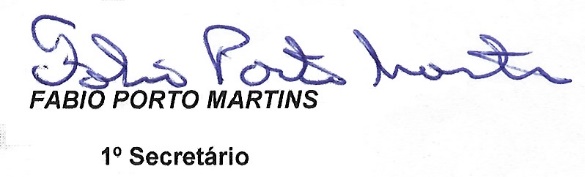 